M6.WS5 - ADDRESSING MENTAL HEALTH CRISESCrises interventions differ from one situation to another, depending on the mental health condition of the individual. There are a number of ways how to address a mental health crisis appropriately, and the following role-play exercises aim to engage the participants to actively involve themselves in handling a crisis situation.For each of the scenarios below, ask two participants to stand in front of the group to do a role-play;Ask one participant to act out one of the mental health situations below;Give the relevant Do’s & Don’ts on a piece of paper to the other participant, and ask them to deal with the person in front of them according to the guidance below;After each role-play, it is important to de-role each participant and bring them back again in their persona. Then involve the whole group to give feedback about the role-play and about the responses to the crisis presented;The facilitator is to engage in the discussion to ensure that the appropriate responses where delivered to the group and have been understood. Role Play 1 - How to assist a person who is suicidal?Do’s:Remain patient and calm whilst the person is disclosing feelings;Listen with a non-judgmental approach;Accept what is being said and remain neutral;Ask open ended questions to explore further the reason behind the suicidal thoughts;Use reflection to summarize what the person is saying to show that you understood;Empathize continuously with the person;Check whether the person has made a plan to carry out suicide by asking direct questions;Ask directly if they have decided when to carry out the plan;Ask directly whether they took any actions to obtain the means to carry out suicide;Ask directly whether there was any recent use of drugs and alcohol;Ask directly whether they felt this way before and have attempted suicide in the past;Discuss a safety plan with the person.Don’ts:Engage in argument with the person or debate their suicidal thoughts;Discuss if suicide is right or wrong;Use guilt or threats to prevent suicide;Minimize the problems that the suicidal person is presenting;Give vague reassurances such as “everything is going to be alright”;Interrupt with stories of your own;Communicate lack of interest or negative attitude with body language;Call their bluff;Attempt to diagnose the person with a mental illness.Role Play 2 - How to assist a person who is engaging in self-injury?Do’s:Use a calm tone of voice;Express your concerns directly that the person may be injuring themselves;Ask about self-injury;Keep in mind that self-injury is a very private thing and it is hard to talk about;Avoid expressing a strong emotional response of anger, fear repulsion or frustration;Be supportive without being permissive of the behaviour;Don’ts:Minimize the person’s feelings or problems;Use statements indicating that the person’s problem is not that serious;Try to solve the person’s problems for them;Touch the person without permission;Refer to the person with a slang verb such as “self-cutter” or “self-mutilator”’Accuse the person of attention seeking;Make the person feel guilty about the effects of their self-injury on others;Set pacts with the person to stop injuring themselves;Give ultimatums to the person;Offer pills, drugs or alcohol to the person;Role Play 3 - How to assist a person who is in a deep state of anxiety or having a panic attack?Do’s:Stay calm throughout the conversation;Speak to the person in a reassuring but firm tone;Speak clearly, slowly, and use short sentences;Acknowledge with the person that they are having a panic attack;Acknowledge that the terror feels real, but assure that a panic attack is not life-threatening;Invite the person to sit down somewhere comfortably;Ask directly what the person thinks it might help;Reassure that they are safe and that the panic attack will pass;Don’ts:Minimize the experience of the person;Bombard the person with a lengthy conversation that can be overwhelming;Tell the person to calm down or relax;Ask the person why are they panicking;Seem irritated or judgemental;Try to distract them temporarily from the panicRole Play 4 - How to assist a person in a severe psychotic state (e.g. having hallucinations or delusions)?Do’s:Remain calm during the entire conversation;Communicate in a simple, clear, and concise manner;Speak with a quiet, non-threatening tone of voice;Comply with requests unless unsafe or unreasonable;Answer questions;Ask the person is there is anyone they trust;Evaluate whether the person is safe to be alone or not;Try to de-escalate the situation as much as possible;Don’ts:Panic or overreact;Contradict the person that the hallucinations or delusions are not real;Indicate any medical treatment to the person;Make threats or put ultimatums;Role Play 5 - How to assist a person under heavy influence of drugs or alcohol?Do’s:Stay calm and communicate using an empathic tone;Monitor for danger;Ensure the person’s safety;Check the person’s breathing and monitor that it is at regular intervals;If person is physically unwell call an ambulanceDon’ts:attempt to constrain the person;give the person any medication, even aspirin;give the person food, coffee, tea, or other liquids, due to risk for choking;induce vomiting;tell the person to have a cold shower;assume that an intoxicated person who passes out will sleep it off;leave the person alone;let a person operate a car, motorcycle or bicycle;Role Play 6 - How to assist a person with an aggressive behaviour? Do’s:Speak with a calm, gentle and caring tone of voice; Use positive phrases instead of negative ones, such as “stay calm” instead of saying “don’t fight”;Be aware that the person’s fear or symptoms causing their aggression might be aggravated if you take steps such as involving the police; Consider taking a break from the conversation to allow the person to calm down;Ask the person to sit down if they are standing;If the aggression escalates, remove yourself from the situation and call for help;Don’ts:Behave in a nervous manner;Respond in a hostile, disciplinary or challenging manner;Threaten or argue with the person;Restrict the person’s movement;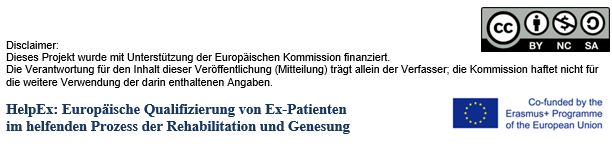 